ที่ นศ ๕๓๑๐๑/๐๐๒                          -สำเนาคู่ฉบับ-                     สำนักงานเทศบาลตำบลฉวาง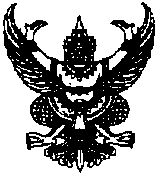                                                                                           ถนนภักดีราษฎร์   นศ ๘๐๑๕๐                                                            ๑๓  กุมภาพันธ์  ๒๕๕๘เรื่อง   ขอเชิญร่วมรับฟังการประชุมสภาเทศบาลตำบลฉวาง เรียน   ประธานสภาชุมชนในเขตเทศบาลตำบลฉวาง 	  ด้วยสภาเทศบาลตำบลฉวาง  มีความประสงค์ขอเรียนท่านรับฟังการประชุมสภาเทศบาลตำบลฉวาง สมัยสามัญ  สมัยที่ ๑  ประจำปี ๒๕๕๘  ในวันศุกร์ ที่  ๒๐  กุมภาพันธ์  พ.ศ. ๒๕๕๘  เวลา ๑๐.๐๐ น. ณ ห้องประชุมสำนักงานเทศบาลตำบลฉวาง  สำนักงานเทศบาลตำบลฉวาง              จึงเรียนมาเพื่อขอเชิญทุกท่านไปร่วมรับฟังการประชุมโดยพร้อมเพรียงกัน                                                             ขอแสดงความนับถือ                                                              กมลวิช   สัมฤทธิ์                                                                                 (นายกมลวิช   สัมฤทธิ์)                                                     ประธานสภาเทศบาลตำบลฉวางฝ่ายกิจการสภา โทร.๐๗๕ – ๔๘๐๒๗๙โทรสาร. ๐๗๕ –๔๘๑๑๕๑